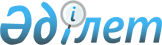 Аршалы ауданы бойынша 2015 жылы субсидия алушылардың тізіміне қосуға арналған өтінімдерді ұсыну мерзімдерін және субсидияланатын басым ауыл шаруашылығы дақылдарының әрбір түрі бойынша оңтайлы себу мерзімдерін айқындау туралы
					
			Күшін жойған
			
			
		
					Ақмола облысы Аршалы ауданы әкімдігінің 2015 жылғы 30 маусымдағы № А-276 қаулысы. Ақмола облысының Әділет департаментінде 2015 жылғы 29 шілдеде № 4912 болып тіркелді. Күші жойылды - Ақмола облысы Аршалы ауданы әкімдігінің 2016 жылғы 5 қаңтардағы № А-04 қаулысымен      Ескерту. Күші жойылды - Ақмола облысы Аршалы ауданы әкімдігінің 05.01.2016 № А-04 қаулысымен.      РҚАО-ның ескертпесі.

      Құжаттың мәтінінде түпнұсқаның пунктуациясы мен орфографиясы сақталған.

      Қазақстан Республикасының 2001 жылғы 23 қаңтардағы «Қазақстан Республикасындағы жергілікті мемлекеттік басқару және өзін-өзі басқару туралы», Қазақстан Республикасының 2005 жылғы 8 шiлдедегi «Агроөнеркәсiптiк кешендi және ауылдық аумақтарды дамытуды мемлекеттiк реттеу туралы» Заңдарына сәйкес, Қазақстан Республикасы Ауыл шаруашылығы министрінің міндеті атқарушысы 2015 жылғы 27 ақпандағы № 4-3/177 «Басым дақылдар өндіруді субсидиялау арқылы өсімдік шаруашылығының шығындылығын және өнім сапасын арттыруды, жанар - жағармай материалдарының және көктемгі егіс пен егін жинау жұмыстарын жүргізу үшін қажетті басқа да тауарлық-материалдық құндылықтардың құнын және ауыл шаруашылығы дақылдарын қорғалған топырақта өңдеп өсіру шығындарының құнын субсидиялау қағидаларын бекіту туралы» бұйрығына, «А.И.Бараев атындағы астық шаруашылығы ғылыми - өндірістік орталығы» жауапкершілігі шектеулі серіктестігінің 2015 жылғы 27 ақпандағы № 175 ұсынысына сәйкес, Аршалы ауданның әкімдігі ҚАУЛЫ ЕТЕДІ:



      1. Аршалы ауданы бойынша 2015 жылы субсидия алушылардың тізіміне қосуға арналған өтінімдерді ұсыну мерзімдері және субсидияланатын басым ауыл шаруашылығы дақылдарының әрбір түрі бойынша оңтайлы себу мерзімдері қосымшаға сәйкес айқындалсың.



      2. Осы қаулының орындалуын бақылау Аршалы ауданы әкімінің орынбасары Ә.Т. Ыбыраевқа жүктелсін.



      3. Аршалы ауданы әкімдігінің осы қаулысы Ақмола облысының Әділет департаментінде мемлекеттік тіркелген күннен бастап күшіне енеді және ресми жарияланған күннен бастап қолданысқа енгізіледі.



      4. Осы қаулының құқықтық қатынастары 2015 жылдың 5 мамырынан бастап таратылады.      Аршалы ауданы әкімінің

      міндетін атқарушы                          Ә.Ыбыраев

Аршалы ауданы әкімдігінің 

«30» 06 2015 жылғы № А-276

қаулысына қосымша      

Аршалы ауданы бойынша 2015 жылғы субсидияларды алушылардың тізіміне қосуға құжаттар қабылдау және субсидияланатын басым ауыл шаруашылығы дақылдарының әрбір түрі бойынша оңтайлы себу мерзімдері
					© 2012. Қазақстан Республикасы Әділет министрлігінің «Қазақстан Республикасының Заңнама және құқықтық ақпарат институты» ШЖҚ РМК
				т/б №Субсидияланатын басым ауыл шаруашылығы дақылдарының атауыСубсидияланатын басым ауыл шаруашылығы дақылдарының әрбір түрі бойынша оңтайлы себу мерзімдеріСубсидия алушылардың тізіміне қосуға құжаттар қабылдау мерзімдері1.Жаздық бидай14 мамырдан 9 маусымға дейін9 маусымға дейін қоса есептегенде2.Жаздық арпа25 мамырдан 11 маусымға дейін11 маусымға дейін қоса есептегенде3.Сұлы25 мамырдан 11 маусымға дейін11 маусымға дейін қоса есептегенде4.Күздік қара бидай15 тамыздан 10 қыркүйекке дейін10 қыркүйекке дейін қоса есептегенде5.Асбұршақ15 мамырдан 31 мамырға дейін31 мамырға дейін қоса есептегенде6.Ноқат7 мамырдан 28 мамырға дейін28 мамырға дейін қоса есептегенде7.Қытайбұршақ19 мамырдан 31 мамырға дейін31 мамырға дейін қоса есептегенде8.Жасымық19 мамырдан 31 мамырға дейін31 мамырға дейін қоса есептегенде9.Күнбағар5 мамырдан 31 мамырға дейін31 мамырға дейін қоса есептегенде10.Зығыр18 мамырдан 31 мамырға дейін31 мамырға дейін қоса есептегенде11.Мақсары7 мамырдан 31 мамырға дейін31 мамырға дейін қоса есептегенде12.Картоп9 мамырдан 10 маусымға дейін10 маусымға дейін қоса есептегенде13.Ашық топырақтық көкөніс20 сәуірден 10 маусымға дейін10 маусымға дейін қоса есептегенде14.Жабық топырақтық көкөніс5 мамырдан 25 мамырға дейін25 мамырға дейін қоса есептегенде15.Сүрлей жүгерісі және жемдік астық5 мамырдан 31 мамырға дейін31 мамырға дейін қоса есептегенде16.Мал азықтық тары, судан шөбі20 мамырдан 10 маусымға дейін10 маусымға дейін қоса есептегенде17.Тұқымдық судан шөбі15 мамырдан 25 мамырға дейін25 мамырға дейін қоса есептегенде18.Аралас бұршақтық-сұлы5 мамырдан 10 маусымға дейін10 маусымға дейін қоса есептегенде19.Жемдік астыққа аралас бұршақтық-арпа25 мамырдан 11 маусымға дейін11 маусымға дейін қоса есептегенде20.Көк балауса үшін күздік қара бидай15 тамыздан 10 қыркүйекке дейін10 қыркүйекке дейін қоса есептегенде21.Көктемде ерте себілетін көпжылдық астық тұқымдас және бұршақтық шөптерДалаға шығудың бірінші мүмкіншілігіннен 30 сәурге дейін30 сәуірге дейін қоса есептегенде22.Көпжылдық астық тұқымдастық және бұршақ шөптердің көктемгі егілуі1 мамырдан 15 шілдеге дейін15 шілдеге дейін қоса есептегенде